Supplementary MaterialSupplementary Figures and TablesSupplementary Figures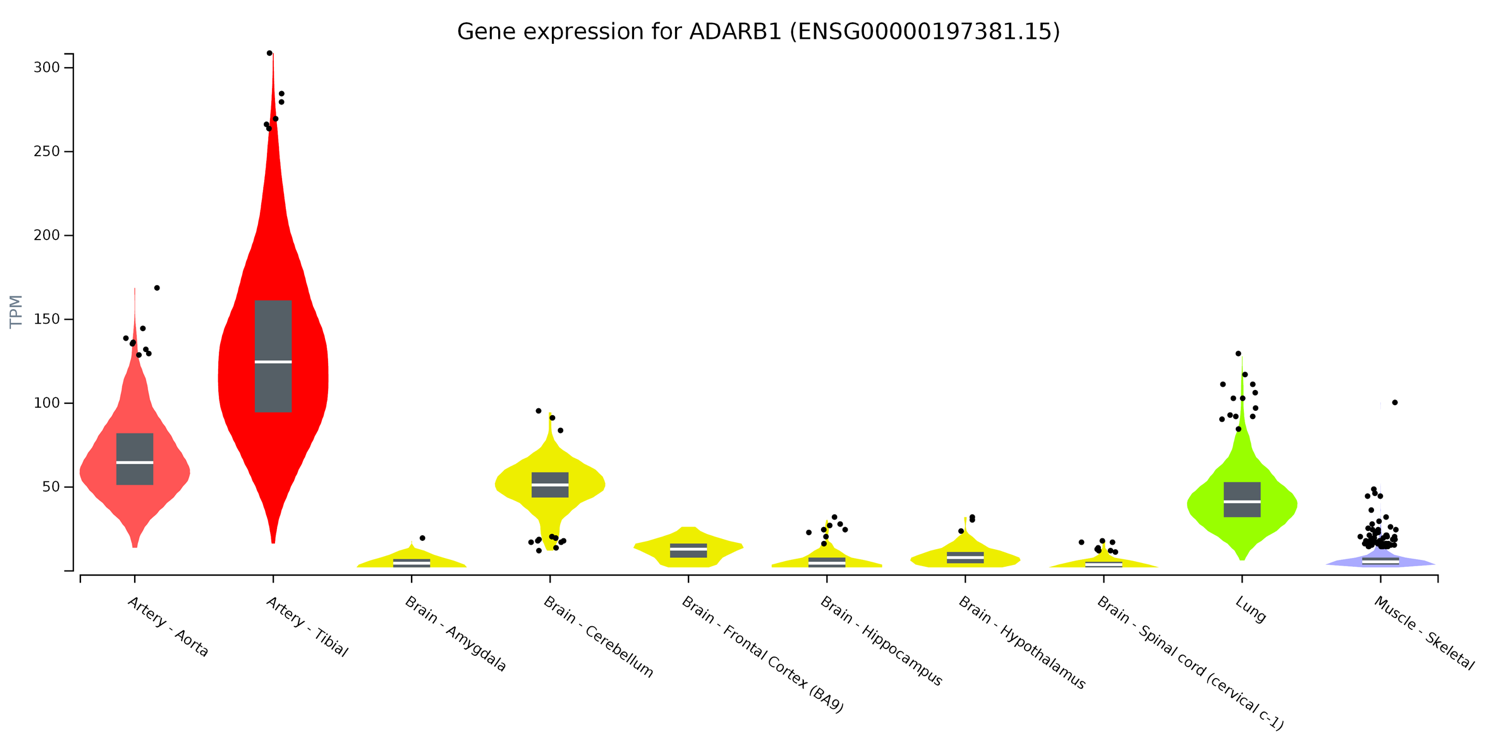 Supplementary Figure 1. ADAR2 expression levels from the GTEx Portal.Supplementary TablesSupplementary Table 1. List of GTEx RNAseq data used in this work reporting the tissue and “body site” as well as the SRA accession number.Supplementary Table 2. Number of trimmed and untrimmed reads from human cerebellum sample (accession SRR607967). We also report the number of properly mapped reads (by samtools flagstat) per aligner and genome version (percentages of aligned reads are in brackets).TissueBody SiteSRA accessionArteryAortaSRR1075579ArteryAortaSRR1083076ArteryAortaSRR1087415ArteryAortaSRR1091254ArteryAortaSRR1101591ArteryAortaSRR1105463ArteryAortaSRR1353028ArteryAortaSRR1368668ArteryAortaSRR1458243ArteryAortaSRR810367ArteryAortaSRR811819ArteryAortaSRR815092ArteryAortaSRR816565ArteryAortaSRR818999ArteryTibialSRR1088437ArteryTibialSRR1099189ArteryTibialSRR612359ArteryTibialSRR612515ArteryTibialSRR612983ArteryTibialSRR613078ArteryTibialSRR613198ArteryTibialSRR613903ArteryTibialSRR615742ArteryTibialSRR661505ArteryTibialSRR662677ArteryTibialSRR663052ArteryTibialSRR810031ArteryTibialSRR814165BrainAmygdalaSRR1085015BrainAmygdalaSRR1095865BrainAmygdalaSRR598671BrainAmygdalaSRR599448BrainAmygdalaSRR600445BrainAmygdalaSRR603534BrainAmygdalaSRR607478BrainAmygdalaSRR614647BrainAmygdalaSRR655435BrainAmygdalaSRR657151BrainAmygdalaSRR657891BrainAmygdalaSRR659625BrainAmygdalaSRR661818BrainCerebellumSRR1093527BrainCerebellumSRR1398839BrainCerebellumSRR613747BrainCerebellumSRR614383BrainCerebellumSRR657997BrainCerebellumSRR659331BrainCerebellumSRR662871BrainCerebellumSRR663453BrainCerebellumSRR807657BrainCerebellumSRR816292BrainCerebellumSRR817190BrainCerebellumSRR820468BrainFrontal CortexSRR1077405BrainFrontal CortexSRR1084649BrainFrontal CortexSRR1084842BrainFrontal CortexSRR1102055BrainFrontal CortexSRR600361BrainFrontal CortexSRR602314BrainFrontal CortexSRR602516BrainFrontal CortexSRR604262BrainFrontal CortexSRR604456BrainFrontal CortexSRR607337BrainFrontal CortexSRR658307BrainFrontal CortexSRR661349BrainFrontal CortexSRR818210BrainHippocampusSRR1096851BrainHippocampusSRR1378155BrainHippocampusSRR1498616BrainHippocampusSRR607935BrainHippocampusSRR656564BrainHippocampusSRR658977BrainHippocampusSRR660103BrainHippocampusSRR817751BrainHippocampusSRR817758BrainHippocampusSRR817856BrainHippocampusSRR819134BrainHypothalamusSRR1071289BrainHypothalamusSRR1072504BrainHypothalamusSRR1083100BrainHypothalamusSRR1389059BrainHypothalamusSRR598862BrainHypothalamusSRR602193BrainHypothalamusSRR604318BrainHypothalamusSRR608574BrainHypothalamusSRR613354BrainHypothalamusSRR660091BrainHypothalamusSRR661445BrainHypothalamusSRR661995BrainHypothalamusSRR665502BrainHypothalamusSRR820379BrainSpinal cordSRR602598BrainSpinal cordSRR602871BrainSpinal cordSRR612407BrainSpinal cordSRR613807BrainSpinal cordSRR614071BrainSpinal cordSRR615020BrainSpinal cordSRR615731BrainSpinal cordSRR660661BrainSpinal cordSRR661723BrainSpinal cordSRR817880LungLungSRR1071568LungLungSRR1084602LungLungSRR1098998LungLungSRR600632LungLungSRR612755LungLungSRR615129LungLungSRR662031LungLungSRR808472LungLungSRR819186MuscleSkeletalSRR1071955MuscleSkeletalSRR1084417MuscleSkeletalSRR598044MuscleSkeletalSRR612803MuscleSkeletalSRR614852MuscleSkeletalSRR654802MuscleSkeletalSRR656409MuscleSkeletalSRR658989MuscleSkeletalSRR660115MuscleSkeletalSRR660545MuscleSkeletalSRR661639MuscleSkeletalSRR809348MuscleSkeletalSRR815470N. ReadsBWA hg19STAR hg19HISAT2 hg19BWA hg38STAR hg38HISAT2 hg38Untrimmed6490135830969520(47.72%)57876224(89.17%)56336014(86.80%)30968296(47.71%)57518108(88.62%)56751942(87.44%)Trimmed5629792647899340(85.08%)53301850(94.69%)52793196(93.77%)47927744 (85.13%)52971976 (94.09%)53168512(94.44%)